ОПИС ДИСЦИПЛІНИНавчальна дисципліна передбачає забезпечення базової підготовки студентів в галузі теорії проектування апаратних складових комп’ютерів, ознайомлення студентів з логічними основами побудови апаратного забезпечення сучасних комп’ютерів; методами синтезу типових комп’ютерних пристроїв; засобами аналізу і синтезу функціональних операційних елементів та пристроїв сучасної цифрової апаратури; засобами проектування універсальних, функціонально-орієнтованих або спеціалізованих процесорів: методами організації функціонування керуючих пристроїв та операційних автоматів..Навчальна дисципліна забезпечує формування загальних компетентностей:КЗ1. Здатність застосовувати знання у практичних ситуаціях.КЗ2. Знання та розуміння предметної області та розуміння професії.КЗ3. Здатність професійно спілкуватися державною та іноземною мовами як усно, так і письмово.КЗ4. Вміння виявляти, ставити та вирішувати проблеми за професійним спрямуванням.КЗ8. Здатність до абстрактного і системного мислення, аналізу та синтезу.Навчальна дисципліна забезпечує формування ряду фахових компетентностей:ФК 3. Здатність до використання програмних та програмно-апаратних комплексів засобів захисту інформації в інформаційно-телекомунікаційних (автоматизованих) системах. В результаті вивчення навчальної дисципліни студент набуде певні програмні результати, а самеПРН 3. Використовувати результати самостійного пошуку, аналізу та синтезу інформації з різних джерел для ефективного рішення спеціалізованих задач професійної діяльності;Прн 4. Аналізувати, аргументувати, приймати рішення при розв’язанні складних спеціалізованих задач та практичних проблем у професійній діяльності, які характеризуються комплексністю та неповною визначеністю умов, відповідати за прийняті рішенняПРН 18. Використовувати програмні та програмно-апаратні комплекси захисту інформаційних ресурсів ПРН 56. Вміти застосовувати знання для розв’язування задач аналізу та синтезу засобів, характерних для систем захисту інформації.Зробимо курс корисним для вас. Якщо ви будете наполегливо працювати і докладати особливих зусиль, щоб не відставати від матеріалу, ви отримаєте винагороду – як в короткостроковій перспективі, так і в набутті фахових компетентностей. Будь-ласка, широко використовуйте аудиторні заняття, відеоінструкції, вебінари, щоб переконатися, що  рухаєтесь за графіком навчання.СТРУКТУРА КУРСУПОЛІТИКА ОЦІНЮВАННЯШКАЛА ОЦІНЮВАННЯ СТУДЕНТІВ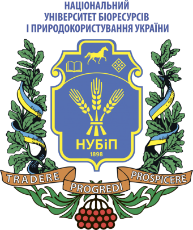 СИЛАБУС ДИСЦИПЛІНИ «КОМПОНЕНТНА БАЗА ТА СХЕМОТЕХНІКА В СИСТЕМАХ ЗАХИСТУ ІНФОРМАЦІЇ (частина 1)»Ступінь вищої освіти – БакалаврСпеціальність 125 – КІБЕРБЕЗПЕКАОсвітня програма «Кібербезпека»Рік навчання  2, семестр 3Форма навчання деннаКількість кредитів ЄКТС 6Мова викладання українська_______________________Лектор курсу  Гусєв Борис Семенович, к.т.н., доцент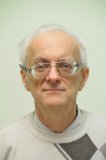 (портфоліо)Контактна інформація лектора (e-mail)Кафедра комп'ютерних систем і мереж,корпус. 15, к. 207, тел. 5278724e-mail  gusevbs@nubip.edu.uaСторінка курсу в eLearn ЕНК  https://elearn.nubip.edu.ua/course/view.php?id=650ТемаГодини(лекції/лабораторні,)Результати навчанняЗавданняОціню-ванняМодуль 1. Асинхронні і синхронні однотактові тригерні схеми (ТС)Модуль 1. Асинхронні і синхронні однотактові тригерні схеми (ТС)Модуль 1. Асинхронні і синхронні однотактові тригерні схеми (ТС)Модуль 1. Асинхронні і синхронні однотактові тригерні схеми (ТС)Модуль 1. Асинхронні і синхронні однотактові тригерні схеми (ТС)Об’єкт, предмет, зміст, завдання та структура курсу.Асинхронні тригерні схеми6/8ПРН 3. Використовувати результати самостійного пошуку, аналізу та синтезу інформації з різних джерел для ефективного рішення спеціалізованих задач професійної діяльності;ПРН 4. Аналізувати, аргументувати, приймати рішення при розв’язанні складних спеціалізованих задач та практичних проблем у професійній діяльності, які характеризуються комплексністю та неповною визначеністю умов, відповідати за прийняті рішенняПРН 18. Використовувати програмно-апаратні комплекси захисту інформаційних ресурсів. ПРН 56. Вміти застосовувати знання для розв’язування задач аналізу та синтезу цифрових пристроїв, характерних для систем захисту інформації.1. Підготовка до лабораторної роботи.2. Виконання лабораторної роботи.3. Захист звітів з лабораторної роботи.50RS-тригери з комбінованим керуванням4/8ПРН 3. Використовувати результати самостійного пошуку, аналізу та синтезу інформації з різних джерел для ефективного рішення спеціалізованих задач професійної діяльності;ПРН 4. Аналізувати, аргументувати, приймати рішення при розв’язанні складних спеціалізованих задач та практичних проблем у професійній діяльності, які характеризуються комплексністю та неповною визначеністю умов, відповідати за прийняті рішенняПРН 18. Використовувати програмно-апаратні комплекси захисту інформаційних ресурсів. ПРН 56. Вміти застосовувати знання для розв’язування задач аналізу та синтезу цифрових пристроїв, характерних для систем захисту інформації.1. Підготовка до лабораторної роботи.2. Виконання лабораторної роботи.3. Захист звітів з лабораторної роботи.30Синхронні однотактові тригерні схеми4/4ПРН 3. Використовувати результати самостійного пошуку, аналізу та синтезу інформації з різних джерел для ефективного рішення спеціалізованих задач професійної діяльності;ПРН 4. Аналізувати, аргументувати, приймати рішення при розв’язанні складних спеціалізованих задач та практичних проблем у професійній діяльності, які характеризуються комплексністю та неповною визначеністю умов, відповідати за прийняті рішенняПРН 18. Використовувати програмно-апаратні комплекси захисту інформаційних ресурсів. ПРН 56. Вміти застосовувати знання для розв’язування задач аналізу та синтезу цифрових пристроїв, характерних для систем захисту інформації.1. Підготовка до лабораторної роботи.2. Виконання лабораторної роботи.3. Захист звітів з лабораторної роботи.20Модуль 2. Двотактні ТС і ТС з динамічним керуванням. Регістри.Модуль 2. Двотактні ТС і ТС з динамічним керуванням. Регістри.Модуль 2. Двотактні ТС і ТС з динамічним керуванням. Регістри.Модуль 2. Двотактні ТС і ТС з динамічним керуванням. Регістри.Модуль 2. Двотактні ТС і ТС з динамічним керуванням. Регістри.Двотактові ТС6/10ПРН 3. Використовувати результати самостійного пошуку, аналізу та синтезу інформації з різних джерел для ефективного рішення спеціалізованих задач професійної діяльності;ПРН 4. Аналізувати, аргументувати, приймати рішення при розв’язанні складних спеціалізованих задач та практичних проблем у професійній діяльності, які характеризуються комплексністю та неповною визначеністю умов, відповідати за прийняті рішенняПРН 18. Використовувати програмно-апаратні комплекси захисту інформаційних ресурсів. ПРН 56. Вміти застосовувати знання для розв’язування задач аналізу та синтезу цифрових пристроїв, характерних для систем захисту інформації.1. Підготовка до лабораторної роботи.2. Виконання лабораторної роботи.3. Захист звітів з лабораторної роботи.40ТС з динамічним керуванням2/2ПРН 3. Використовувати результати самостійного пошуку, аналізу та синтезу інформації з різних джерел для ефективного рішення спеціалізованих задач професійної діяльності;ПРН 4. Аналізувати, аргументувати, приймати рішення при розв’язанні складних спеціалізованих задач та практичних проблем у професійній діяльності, які характеризуються комплексністю та неповною визначеністю умов, відповідати за прийняті рішенняПРН 18. Використовувати програмно-апаратні комплекси захисту інформаційних ресурсів. ПРН 56. Вміти застосовувати знання для розв’язування задач аналізу та синтезу цифрових пристроїв, характерних для систем захисту інформації.1. Підготовка до лабораторної роботи.2. Виконання лабораторної роботи.3. Захист звітів з лабораторної роботи.10Синтез ТС на базі ТС2/4ПРН 3. Використовувати результати самостійного пошуку, аналізу та синтезу інформації з різних джерел для ефективного рішення спеціалізованих задач професійної діяльності;ПРН 4. Аналізувати, аргументувати, приймати рішення при розв’язанні складних спеціалізованих задач та практичних проблем у професійній діяльності, які характеризуються комплексністю та неповною визначеністю умов, відповідати за прийняті рішенняПРН 18. Використовувати програмно-апаратні комплекси захисту інформаційних ресурсів. ПРН 56. Вміти застосовувати знання для розв’язування задач аналізу та синтезу цифрових пристроїв, характерних для систем захисту інформації.1. Підготовка до лабораторної роботи.2. Виконання лабораторної роботи.3. Захист звітів з лабораторної роботи.20Синтез регістрових схем на базі тригерів6/9ПРН 3. Використовувати результати самостійного пошуку, аналізу та синтезу інформації з різних джерел для ефективного рішення спеціалізованих задач професійної діяльності;ПРН 4. Аналізувати, аргументувати, приймати рішення при розв’язанні складних спеціалізованих задач та практичних проблем у професійній діяльності, які характеризуються комплексністю та неповною визначеністю умов, відповідати за прийняті рішенняПРН 18. Використовувати програмно-апаратні комплекси захисту інформаційних ресурсів. ПРН 56. Вміти застосовувати знання для розв’язування задач аналізу та синтезу цифрових пристроїв, характерних для систем захисту інформації.1. Підготовка до лабораторної роботи.2. Виконання лабораторної роботи.3. Захист звітів з лабораторної роботи.40Всього за семестрВсього за семестрВсього за семестрВсього за семестр0,7*(100+100)/2 = 70ЕкзаменЕкзаменЕкзаменТест, дві задачі30 Всього за курсВсього за курсВсього за курсВсього за курс100Політика щодо дедлайнів та перескладання:Дедлайни визначені в ЕНК. Роботи, які здаються із порушенням термінів без поважних причин, оцінюються на нижчу оцінку. Перескладання модулів відбувається із дозволу лектора за наявності поважних причин (наприклад, лікарняний, стажування або відрядження). Політика щодо академічної доброчесності:Списування під час самостійних робіт, тестування та екзаменів заборонені (в т.ч. із використанням мобільних пристроїв). Політика щодо відвідування:Відвідування занять є обов’язковим. За об’єктивних причин (наприклад, хвороба, міжнародне стажування) навчання може відбуватись індивідуально (в дистанційній on-line формі за погодженням із деканом факультету)Рейтинг здобувача вищої освіти, балиОцінка національна за результати складання екзаменів заліківОцінка національна за результати складання екзаменів заліківРейтинг здобувача вищої освіти, балиЕкзаменівЗаліків90-100Відміннозараховано74-89Добрезараховано60-73Задовільнозараховано0-59незадовільно не зараховано